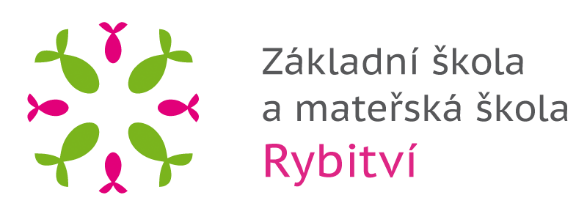 PŘIHLÁŠKA KE STRAVOVÁNÍškolní rok 2021/2022Příjmení a jméno strávníka:		…………………………………………………………………………………………………Třída:					………………………………………………………………….…………….……………….Datum narození strávníka:		………………………………………………………....…………………………………….Telefon zákonného zástupce:		………………………………………………………………….…………………..…………Datová schránka zákonného zástupce:: 	……………………………………….……………………………………………………….Číslo účtu, na který budou poukazovány přeplatky ze záloh úplaty za školní stravování:……………….……………………………………………………………….….……………………. /……………….……..…………………………číslo účtu                                                                        kód bankySvým podpisem zároveň stvrzuji, že jsem se seznámil/a s vnitřním řádem školní jídelny, který budu dodržovat..............................................................................................podpis zákonných zástupcůZákladní škola a mateřská škola Rybitví je správcem osobních údajů. Informace o zpracování svých osobních údajů naleznete na http://www.skolarybitvi.cz/1009-2/